RECETA CHEESECAKE OIKOS, PARA NAVIDAD (8 porciones)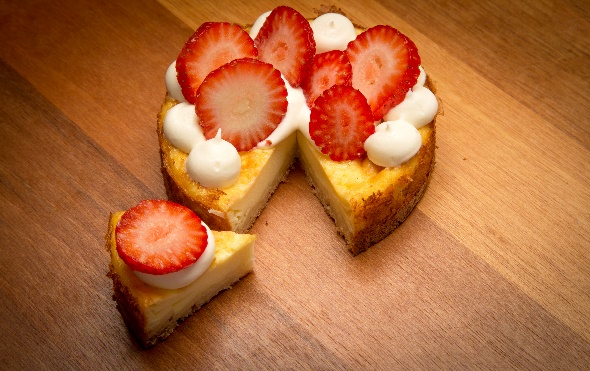 Ingredientes4 piezas de huevo2 cucharadas de maicena3 yogurt Oikos Natural3 cucharadas de leche descremada ½ taza de crema para batir1 cucharada de azúcar PreparaciónEn un bowl mezclar Oikos natural e integrar el resto de los ingredientes Batir los ingredientes hasta obtener una consistencia espesa Agregar una base de galleta a un molde redondoVerter la mezcla anterior al mismo moldeHornear a 170° durante 12 minutosDejar enfriar durante 30 minutosDecorar con crema montada y fresas